.No tag no restartStart dance after Intro 32 countIntro Dance ( 16c )# Section 1 . TOUCH FORWARD - BACKWARD , CHASSE# Section 2 . MAMBO FORWARD - BACKWARD , MAMBO SIDEMain Dance ( 32c )# Section 1 . PRESS TOES , SAMBA WHISK , SIDE ,TOGETHER , CHASSE#Section 2. KICK SYNCOPETED , FORWARD , SWEVEL , COASTERSTEP , LEFT TURN ¼ , COASTERSTEP#Section 3. PRISSY WALK , SIDE , HIPS BUMPS , HITCH#Section 4. POINT , TOGETHER , POINT , FORWARD ,R TURN ½ , WALK R TURN ½ , HITCHENJOY YOUR DANCE ....I'm Getting Down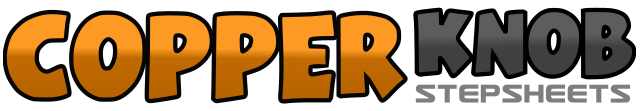 .......Count:32Wall:4Level:Improver.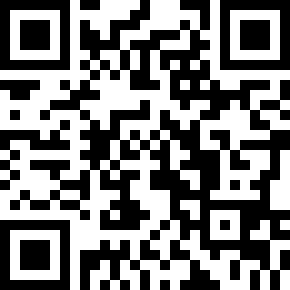 Choreographer:Harry Samana (INA) - February 2021Harry Samana (INA) - February 2021Harry Samana (INA) - February 2021Harry Samana (INA) - February 2021Harry Samana (INA) - February 2021.Music:Just Got Paid - *NSYNCJust Got Paid - *NSYNCJust Got Paid - *NSYNCJust Got Paid - *NSYNCJust Got Paid - *NSYNC........1-2-3&4Touch RF forward - touch RF back - step RF to side - next LF beside - step RF to side5-6-7&8Touch LF forward - touch LF back - step LF to side - next RF beside - step LF to side1&2Step RF forward - recover LF - step RF back3&4Step LF back - recover RF - step LF forward5&6Step RF side - recover LF - close RF beside LF7&8Step LF side - recover RF - close LF beside RF1-2Press RF toes to side R - touch RF beside LF3&4Step RF to side R - step LF behind RF - RF recover5-6Step LF to side L - close RF beside LF7&8Step LF to side L - Next RF beside RF - step LF to side L1&2&Kick RF forward - next RF beside LF - Kick LF forward - next LF beside RF3&4Step RF forward - swevel both heel right - swevel both heel centre5&6Step RF back - next LF beside RF - step RF forward7&8L turn ¼ step LF back - next RF beside RF - step LF forward1-2Cross RF over LF - cross LF over RF3&4Step RF to side right hips bumps - hips L - hips R with LF knee slightly hitch5&6L turn ¼ step LF to side rIght with hip bumps -hips R - hips L with RF knee slightly hitch7&8L turn ¼ step RF to side rIght with hip bumps - hipsL -hips R with LF knee slightly hitch1&2Point LF to side - close LF beside RF - Point RF to side - close RF beside LF3-4Step LF forward - R turn ½ step RF inplace5-6Step LF forward - R turn ¼ step RF forward7-8R turn ¼ step LF forward - hitch RF